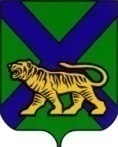 ТЕРРИТОРИАЛЬНАЯ ИЗБИРАТЕЛЬНАЯ КОМИССИЯ
ОЛЬГИНСКОГО РАЙОНАРЕШЕНИЕВ соответствии  со статьей 74 Избирательного кодекса Приморского края,  территориальная избирательная комиссия Ольгинского районаРЕШИЛА:1. Определить членов территориальной избирательной комиссии Ольгинского района с правом решающего голоса Гришакова Н.Ф., Крипан И.В., Точицкую О.Б. для осуществления контроля за изготовлением и доставкой избирательных бюллетеней для голосования на дополнительных выборах депутатов Думы Ольгинского муниципального района по многомандатным избирательным округам № 1, № 5, выборах глав Молдавановского, Тимофеевского сельских поселений, депутатов муниципальных комитетов Ольгинского городского поселения, Веселояровского, Милоградовского,  Молдавановского, Моряк-Рыболовского, Пермского, Тимофеевского сельских поселений, назначенных на 13 сентября 2020 года.2. Направить настоящее решение в участковые избирательные комиссии Ольгинского муниципального района.17.08.2020пгт Ольга                         №1221/147             Об определении членов территориальной избирательной комиссии Ольгинского района с правом решающего голоса для осуществления контроля за изготовлением  избирательных бюллетеней для голосования на выборах в органы местного самоуправления Ольгинского муниципального района, назначенных на 13 сентября 2020 годаПредседатель комиссииН.Ф.ГришаковСекретарь комиссииИ.В.Крипан